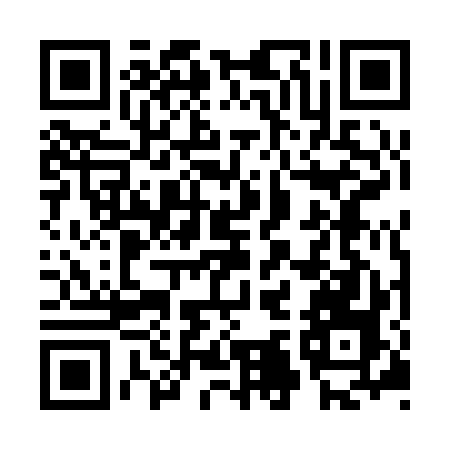 Ramadan times for Babylon, Czech RepublicMon 11 Mar 2024 - Wed 10 Apr 2024High Latitude Method: Angle Based RulePrayer Calculation Method: Muslim World LeagueAsar Calculation Method: HanafiPrayer times provided by https://www.salahtimes.comDateDayFajrSuhurSunriseDhuhrAsrIftarMaghribIsha11Mon4:434:436:3012:184:156:086:087:4812Tue4:414:416:2812:184:166:106:107:5013Wed4:394:396:2612:184:176:116:117:5214Thu4:374:376:2312:184:196:136:137:5315Fri4:344:346:2112:174:206:146:147:5516Sat4:324:326:1912:174:216:166:167:5717Sun4:304:306:1712:174:226:176:177:5918Mon4:274:276:1512:164:246:196:198:0019Tue4:254:256:1312:164:256:206:208:0220Wed4:224:226:1112:164:266:226:228:0421Thu4:204:206:0912:164:276:246:248:0622Fri4:184:186:0612:154:296:256:258:0723Sat4:154:156:0412:154:306:276:278:0924Sun4:134:136:0212:154:316:286:288:1125Mon4:104:106:0012:144:326:306:308:1326Tue4:084:085:5812:144:336:316:318:1527Wed4:054:055:5612:144:356:336:338:1728Thu4:034:035:5412:134:366:346:348:1829Fri4:004:005:5112:134:376:366:368:2030Sat3:583:585:4912:134:386:376:378:2231Sun4:554:556:471:135:397:397:399:241Mon4:534:536:451:125:407:407:409:262Tue4:504:506:431:125:417:427:429:283Wed4:474:476:411:125:427:447:449:304Thu4:454:456:391:115:437:457:459:325Fri4:424:426:371:115:457:477:479:346Sat4:404:406:341:115:467:487:489:367Sun4:374:376:321:115:477:507:509:388Mon4:344:346:301:105:487:517:519:409Tue4:324:326:281:105:497:537:539:4210Wed4:294:296:261:105:507:547:549:44